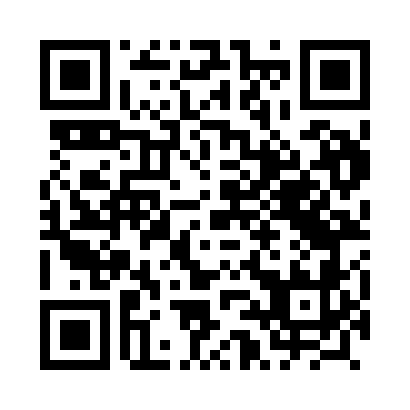 Prayer times for Rakowiec, PolandWed 1 May 2024 - Fri 31 May 2024High Latitude Method: Angle Based RulePrayer Calculation Method: Muslim World LeagueAsar Calculation Method: HanafiPrayer times provided by https://www.salahtimes.comDateDayFajrSunriseDhuhrAsrMaghribIsha1Wed2:295:0812:425:528:1610:472Thu2:285:0612:425:538:1810:483Fri2:275:0412:425:548:2010:494Sat2:265:0212:425:558:2210:495Sun2:255:0112:425:568:2410:506Mon2:254:5912:425:578:2510:517Tue2:244:5712:415:588:2710:528Wed2:234:5512:415:598:2910:529Thu2:224:5312:416:008:3110:5310Fri2:224:5112:416:018:3210:5411Sat2:214:4912:416:028:3410:5412Sun2:204:4812:416:038:3610:5513Mon2:194:4612:416:048:3810:5614Tue2:194:4412:416:058:3910:5715Wed2:184:4312:416:068:4110:5716Thu2:174:4112:416:078:4310:5817Fri2:174:3912:416:088:4410:5918Sat2:164:3812:416:098:4611:0019Sun2:164:3612:416:108:4711:0020Mon2:154:3512:426:118:4911:0121Tue2:154:3312:426:128:5011:0222Wed2:144:3212:426:138:5211:0223Thu2:144:3112:426:148:5311:0324Fri2:134:2912:426:158:5511:0425Sat2:134:2812:426:158:5611:0426Sun2:124:2712:426:168:5811:0527Mon2:124:2612:426:178:5911:0628Tue2:114:2512:426:189:0111:0629Wed2:114:2412:426:189:0211:0730Thu2:114:2312:436:199:0311:0831Fri2:104:2212:436:209:0411:08